  MADONAS NOVADA PAŠVALDĪBA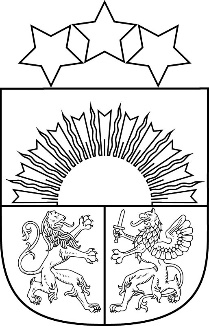 Reģ. Nr. 90000054572Saieta laukums 1, Madona, Madonas novads, LV-4801 t. 64860090, e-pasts: pasts@madona.lv ___________________________________________________________________________MADONAS NOVADA PAŠVALDĪBAS DOMESLĒMUMSMadonā2021.gada 17.augustā						            		  Nr.112								                  (protokols Nr.7, 20.p.)Par nekustamā īpašuma Saules ielā 4C, Madonā maiņu pret nekustamo īpašumu Poruka ielā 3, Madonā2020.gada 29.oktobrī Madonas novada pašvaldībā tika pieņemts lēmums Nr.441 “Par SIA “Nomas pakalpojumi“ iesniegumu”, kurā tika nolemts piekrist zemes vienības Saules ielā 4C, 293 m2 platībā maiņai, pret zemes vienības daļu Poruka ielā 3, 293 m2 platībā.  Pamatojoties uz teritorijas lietderīgu un funkcionālu izmantošanu nekustamā īpašuma Poruka ielā 3, zemes vienību ar kadastra apzīmējumu 7001 001 1131, plānots sadalīta reālās daļās, nodalot zemes vienību un veidojot par atsevišķu īpašumu 650 m2 platībā. Atbilstoši Madonas novada teritorijas plānojuma 2013.-2025.gadam, teritorijas plānotā izmantošana ir Publiskās apbūves teritorija (P), kur minimālā jaunveidojamā zemes vienības platība ir pieļaujama 600 m2.Tika veikts abu nekustamo īpašumu novērtējums- nekustamā īpašumu Saules ielā 4C ar kadastra numuru 7001 001 0942, sertificēta vērtētāja SIA "LVKV", LĪVA profesionālās kvalifikācijas sertifikāts Nr.12 noteikta tirgus vērtība 2100,00 EUR (divi tūkstoši viens simts euro, 00 centi) un  SIA “Nomas pakalpojumi” nekustamā īpašumu Poruka ielā 3, Madonā, kadastra apzīmējums 7001 001 1131, daļai 650 kv.m. platībā, sertificēta vērtētāja Jura Višņevska, Sertifikāts Nr.81 īpašuma vērtēšanā noteikta tirgus vērtība 2500,00 EUR (divi tūkstoši pieci simti euro, 00 eiro centi). Pamatojoties uz likuma “Par pašvaldībām” 21.panta pirmās daļas septiņpadsmito punktu, kas nosaka, ka “tikai pašvaldības domes var lemt par pašvaldības nekustamā īpašuma atsavināšanu”.Noklausījusies sniegto informāciju, ņemot vērā 11.08.2021. Uzņēmējdarbības, teritoriālo un vides jautājumu komitejas un 17.08.2021. Finanšu un attīstības komitejas atzinumu, atklāti balsojot: PAR – 16 (Agris Lungevičs, Aigars Šķēls, Aivis Masaļskis, Andris Dombrovskis, Andris Sakne, Artūrs Čačka, Gatis Teilis, Gunārs Ikaunieks, Guntis Klikučs, Iveta Peilāne, Māris Olte, Rūdolfs Preiss, Sandra Maksimova, Valda Kļaviņa, Vita Robalte, Zigfrīds Gora), PRET – 1 (Andrejs Ceļapīters), ATTURAS – 1 (Kaspars Udrass), Madonas novada pašvaldības dome NOLEMJ:Piekrist Madonas novadā pašvaldības īpašumā esošās zemes vienības ar kadastra apzīmējumu 7001 001 0942, platībā 293 kv.m, adresē Saules ielā 4C, Madonā, maiņai pret SIA “Nomas pakalpojumi” īpašumā esošā nekustamā īpašumu Poruka ielā 3, Madonā, zemes vienības ar kadastra apzīmējums 7001 001 1131, daļas 650 kv.m. platībā.Līdz maiņas darījuma noslēgšanai, noslēgt Nodomu līgumu ar SIA “Nomas pakalpojumi” (Pielikums Nr.1).     Domes priekšsēdētājs				      A.LungevičsVucāne 20228813